Гапонова Юлия Сергеевнаучитель математики (учитель-практикант)МАОУ ЛМИ г. Саратова,Саратов, 2017 годПлан-конспект урока математики в 6 классе по теме Смешанные дроби произвольного знакаУчитель  			Гапонова Юлия Сергеевна Предмет			математика 6 классАвторы учебника	Никольский С.М. (Математика 6 класс. Учебник для учащихся общеобразовательных учреждений. / С. М. Никольский, М. К. Потапов,, Н. Н. Решетников. – М.: Просвещение, 2013. – 287 с. : ил.)Тема урока	Смешанные дроби произвольного знака.Тип урока			изучения нового материала Цель. Закрепить навыки сложения, вычитания и умножения смешанных дробей произвольного знака. Сформировать навыки деления дробей произвольного знака.Ход урока.Организационный момент. (1 мин)Проверка домашнего задания. (5 мин)Актуализация опорных знаний. (15 мин)Решение упражнений. (14 мин)1. Выполните сложение:1) ;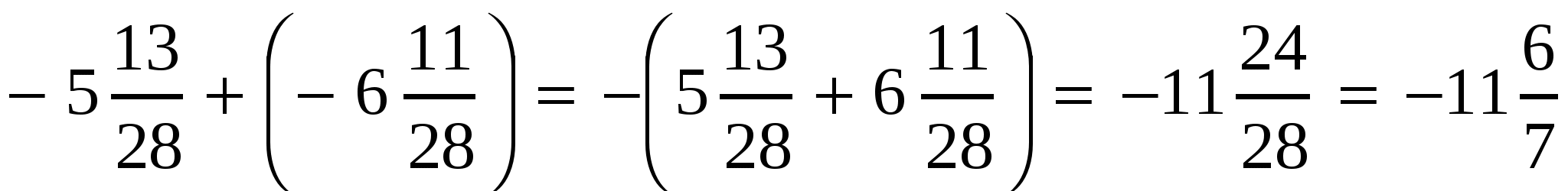 2) ;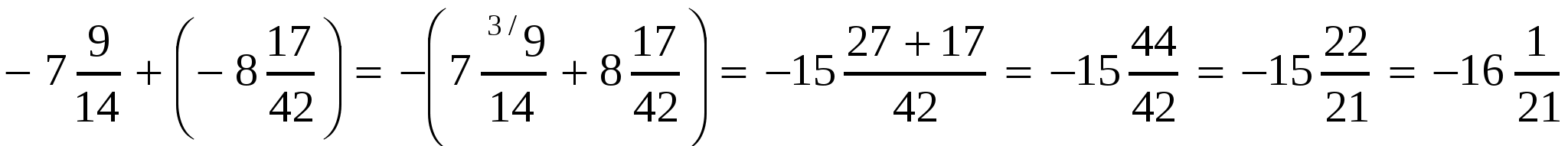 3) ;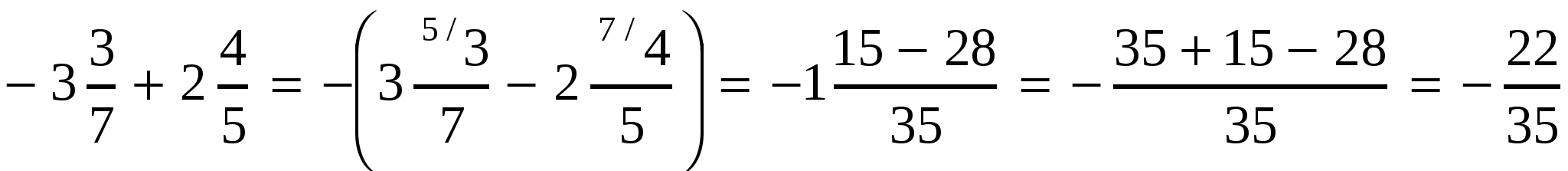 4) .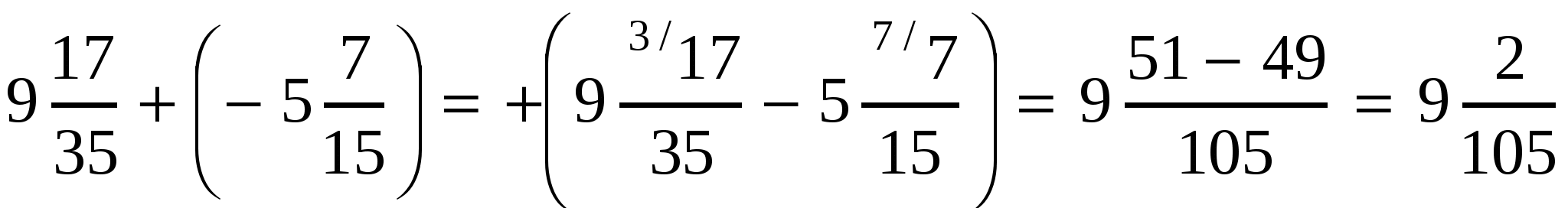 2. Выполните вычитание:1) ;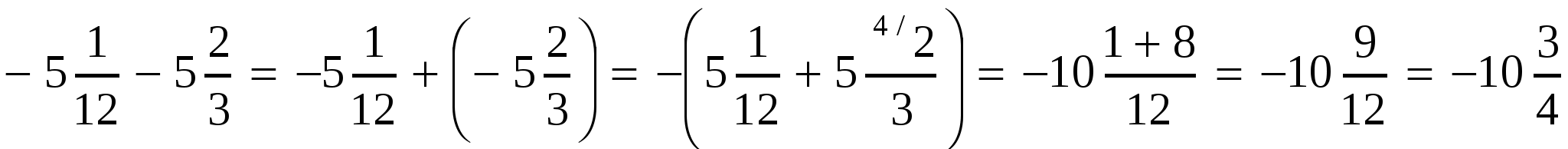 2) 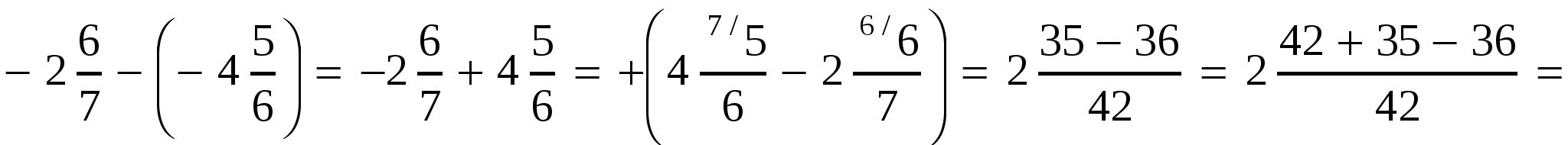 .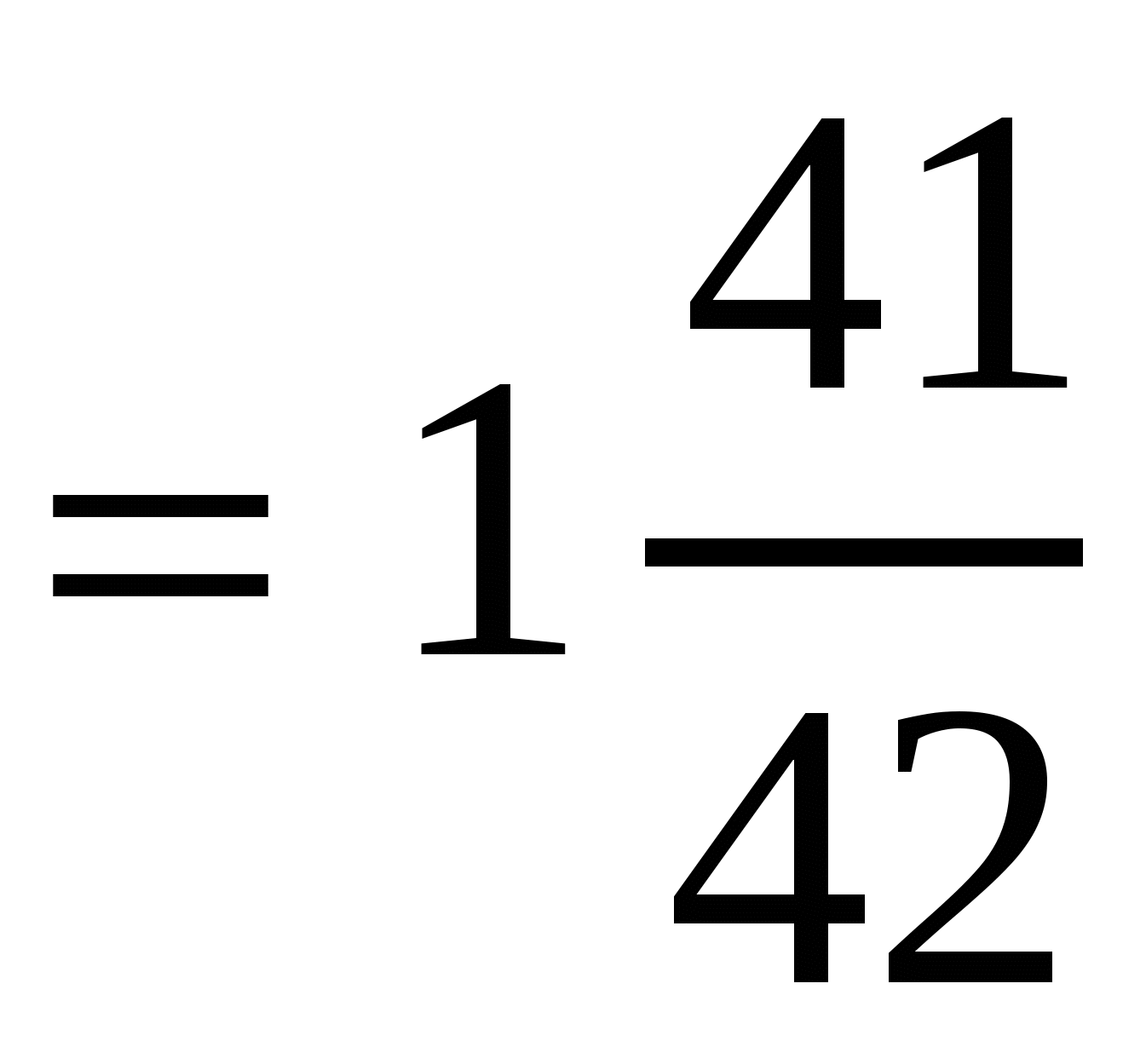 Уч.с.113 № 581(а). Не проводя вычислений, сравните результаты с нулем, а затем вычислите.а) , .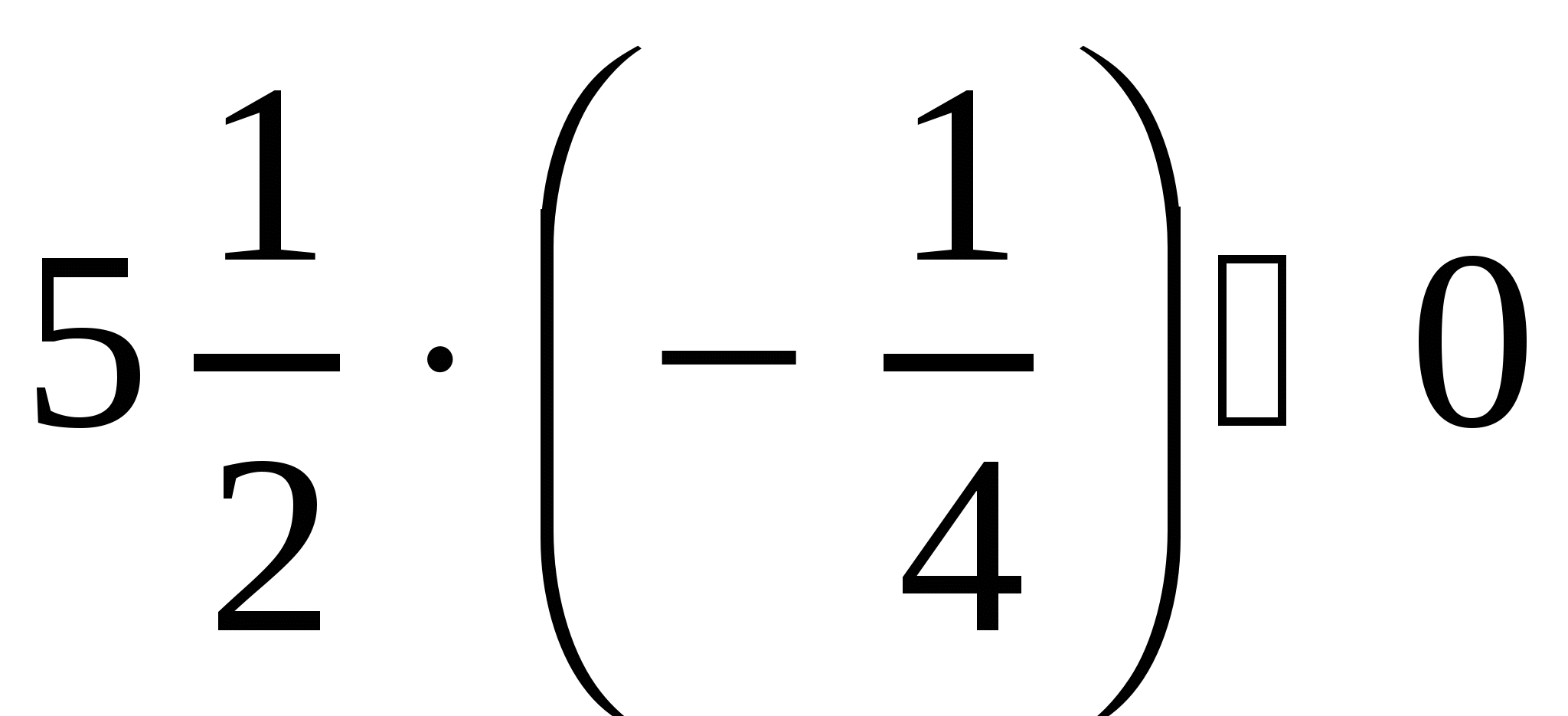 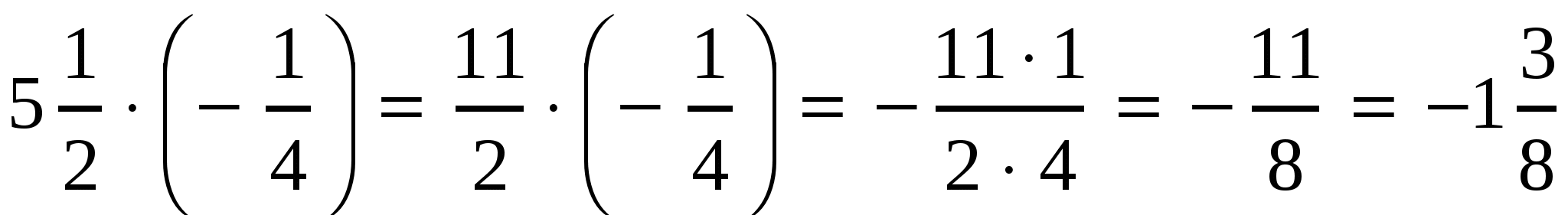 Уч.с.112 № 578(б,г). Вычислите, предварительно указав порядок действий: (мы выполняем одним действием, предварительно убрав «лишние» скобки)б) ;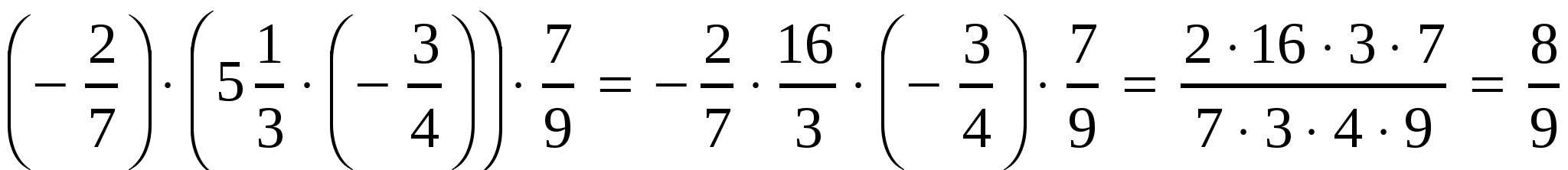 г) .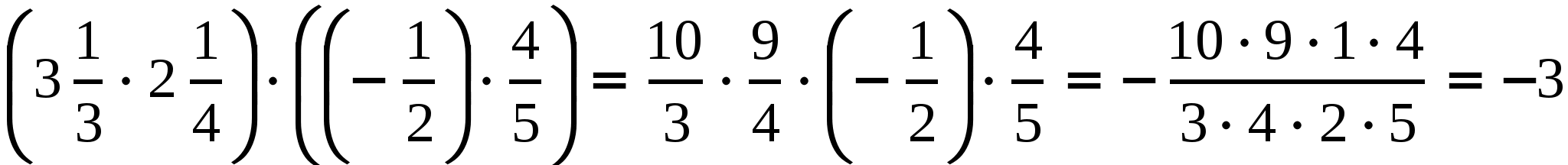 5. Вычислите, применяя распределительный закон умножения: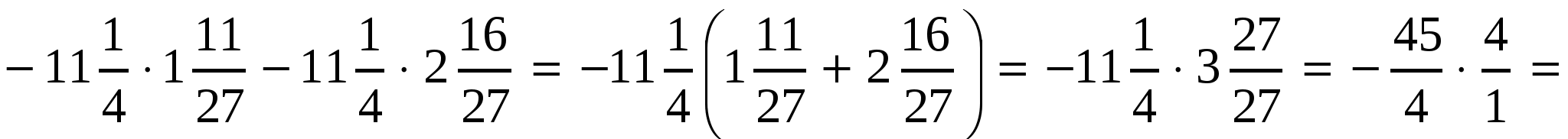 .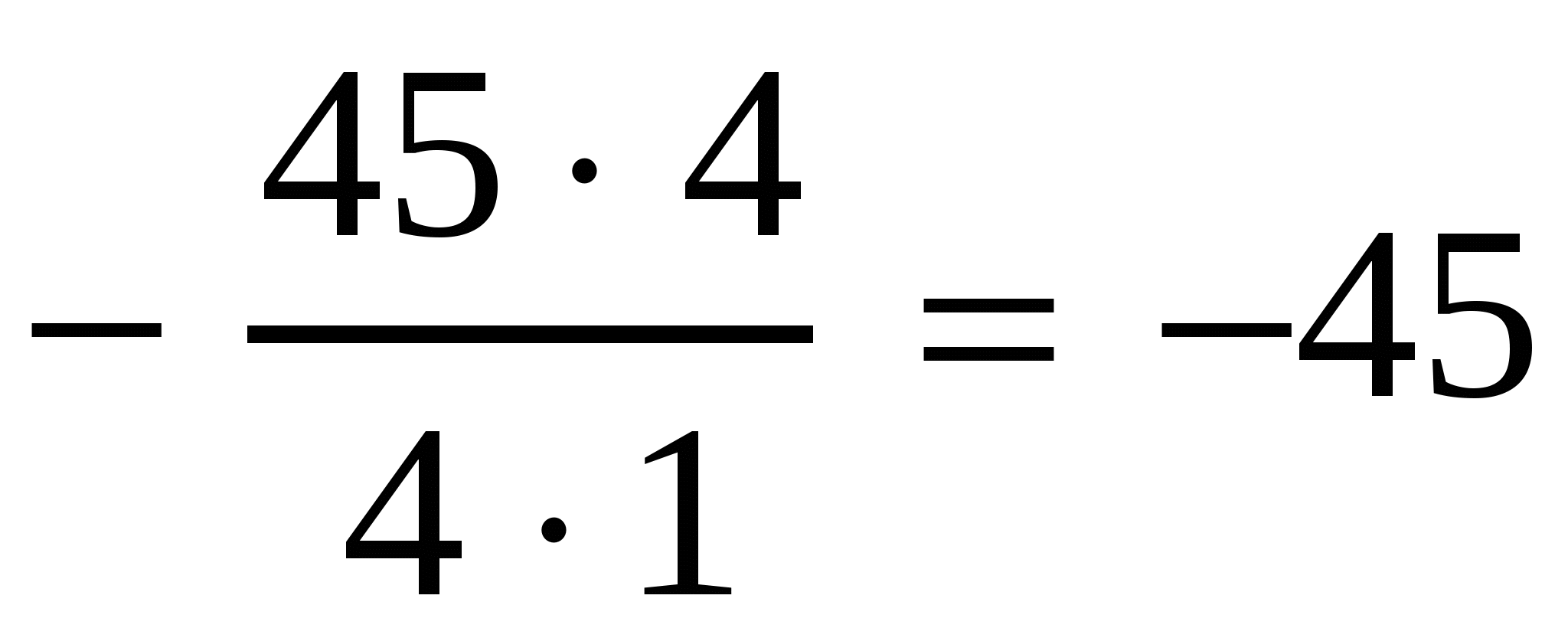 Объяснение нового материала.Деление смешанных дробей произвольного знака.1.1. Объяснение нового материала.Знаем:1. Чтобы умножить или разделить смешанные дроби, можно записать их в виде неправильных дробей и выполнить действие с обыкновенными дробями.2. Чтобы разделить дробь на дробь, надо делимое умножить на дробь обратную делителю. 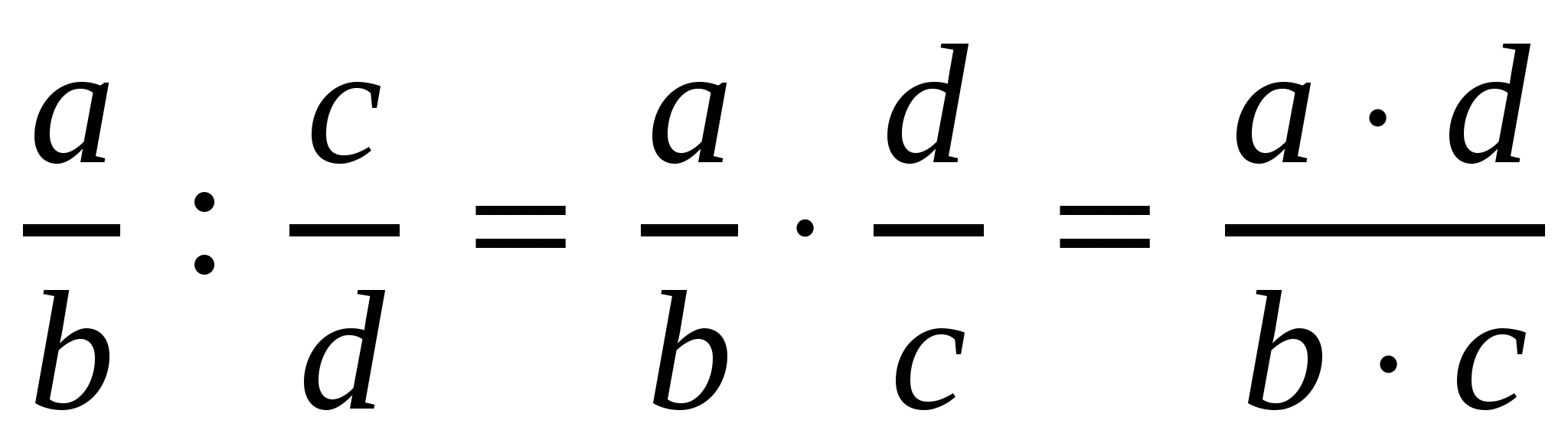 3. Чтобы разделить два отрицательных числа надо поставить знак плюс, а модули этих чисел разделить.Пример 1. Выполните деление:.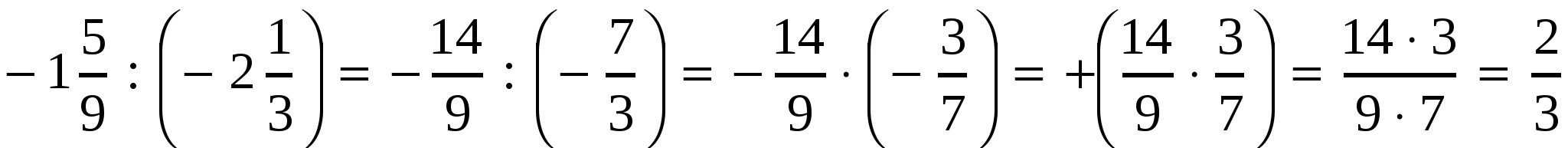 1. Объяснение нового материала.Знаем:Чтобы разделить два числа с разными знаками надо поставить знак минус, а модули этих чисел разделить.Пример 2. Выполните деление:1) ;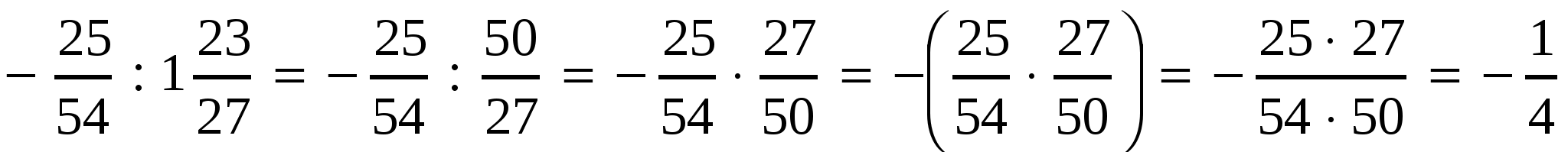 2) 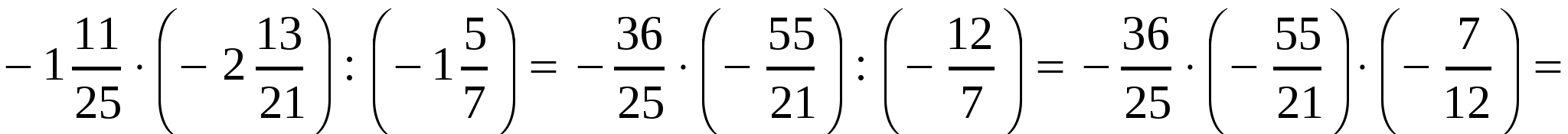 .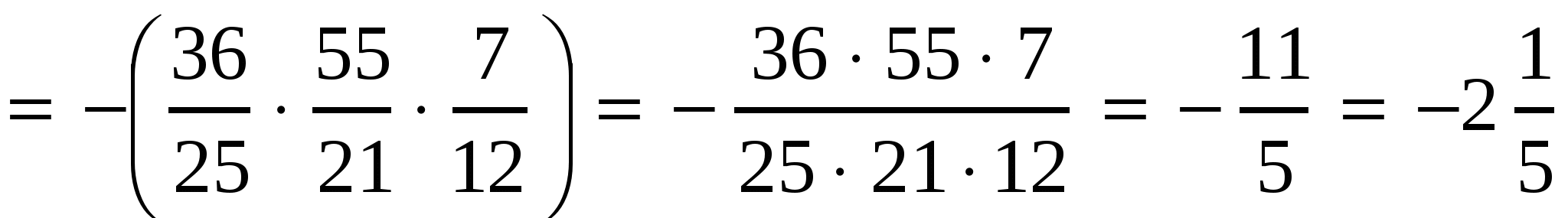 Решение упражнений.Уч.с.113 № 585(1ст). Вычислите:а) ;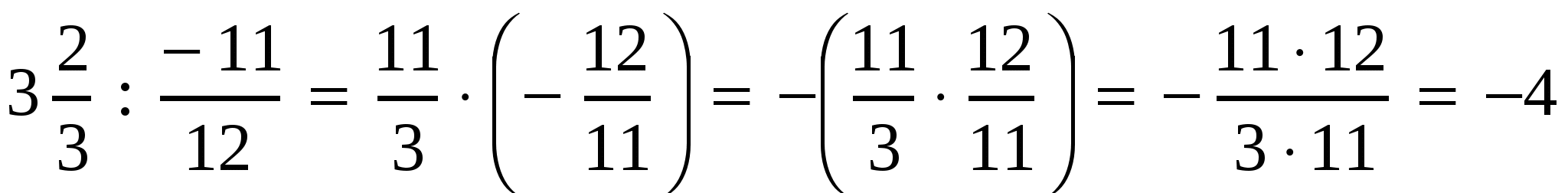 г) ;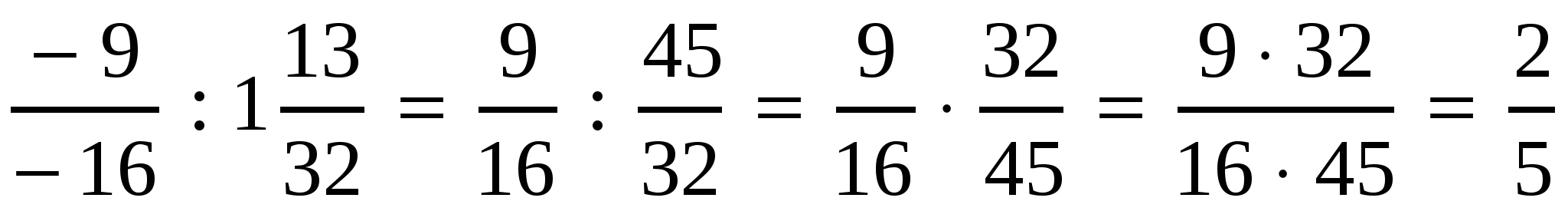 ж) 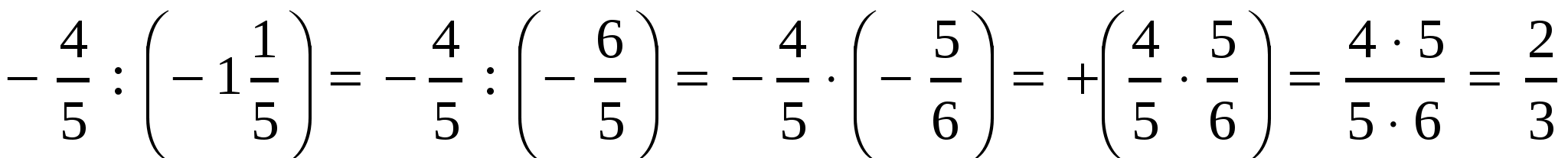 к) .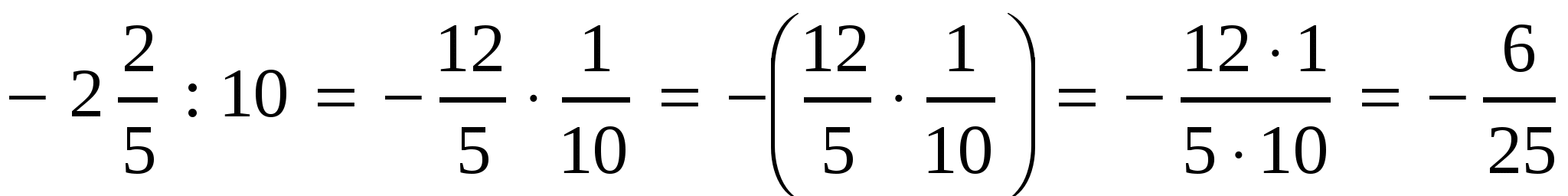 Подведение итогов урока. (4 мин)Домашнее задание. § 3.7 (выучить теорию). № 579(г,е), 581(б,г), 586, 587(а,г). (1 мин)